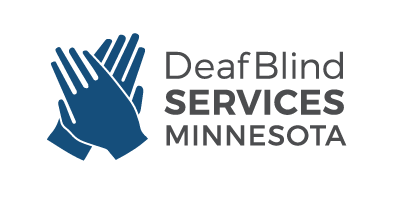 Job DescriptionJob Title: Direct Services Provider – Support Services Provider and Independent Livings Skills ProgramDepartment: Adult Community Services    	  Exempt     XX	 Non-exempt		Revision date:	October 2020			Reason position exists:Provide instruction and/or supports to clients to maximize independent living skills and knowledge, and their independence and self-sufficiency in their home and community. Clients may be blind-hearing, deaf, hard of hearing or deafblind and may have additional disabilities, mental or physical conditions.Key Result Areas:  The primary accountabilities for the position include:Provide instruction on independent living skills to clientsMeet weekly with client to teach and assist client to improve their independent living skills (ILS) and independence in general according to their goal plan Assist clients in achieving independence and self-sufficiencyAssist the client in completing their daily living activities including but not limited to shopping, errands, processing mail, and utilizing community resourcesAssist with visual and environmental information including describing surroundings, locating items and reading labels and other print material that the client isn’t able to access independentlyAssist client to access and understand written communicationProvide human guiding as necessary for safety when in the communityReporting and AdministrationComplete daily reports, progress reports and other reports/documents as directed by supervisor on time and in correct formatLogin weekly to check DBSM internal email system, stay up to date on email communications with clients and/or supervisorsParticipate in meetings as directed by supervisorAttend and complete required training annually and as directed by supervisorPositively contribute to DBSM’s mission, culture and values Assist clients to achieve their highest level of independence and self-sufficiencyMake decisions and act in the best interest of clients, students and DBSMOffer hospitality to every visitor and to each otherDemonstrate DBSM values in every interactionI will have performed my job well when I:Provide timely, high quality workAssist my clients to maintain independence and self-sufficiencyAssist clients to engage in community-based activitiesComplete administrative and reporting responsibilities in a timely manner as directedRespect boundaries and follow agency and regulatory policies, rules and lawsContribute to the teamAssist other employees and departments if requestedShare relevant information with co-workersContribute to the missionTo assist clients to achieve their highest level of independence and self-sufficiency.Contribute positively to DBSM’s culture and work environmentDemonstrate DBSM core valuesPhysical DemandsThe physical demands may vary by client and may require the ability to regularly walk, stoop, bend, reach overhead and liftMust be able to lift up to 30 lbs. on an occasional basisMay include pushing, lifting and stowing in car some clients’ wheelchairs May require extensive tactile sign language communicationAbility to drive to and from client’s home and to transport client in the community and  drive throughout the Twin Cities seven-county metro area as needed (mileage driven with clients is reimbursable)Education and ExperienceMinimally a High school diploma, GED or equivalent math and reading skills of a high school graduateTeaching/instructional skills and experience strongly desired (for ILS positions) Training or degree in education desired but not required ASL proficiency strongly desired as well as knowledge and experience using deafblind communication modes (low vision and tactile)Valid driver’s license with required insurance coverageAttributes: Strong commitment to the DBSM mission and valuesRequires exceptional communication skills, creativity, patience, and the ability to adapt teaching methods to the individual clientPractices safe work habits throughout all work activitiesRespect and desire to work with diverse people and organizationsStrong work ethics/boundariesAcknowledgementThis job description is not meant to be all-inclusive.  It defines the critical job responsibilities and requirements only, which may change at any time, with or without notice due to agency needs, regulatory requirements or other factors.Employee Signature:						 Date:				Manager / Supervisor Signature:					  Date:				Position: Direct Service ProviderPHYSICAL REQUIREMENTSPHYSICAL REQUIREMENTSPHYSICAL REQUIREMENTSPHYSICAL REQUIREMENTSPHYSICAL REQUIREMENTSPHYSICAL REQUIREMENTSRequirementNeverOccasionally15 min – 2.5 hrsFrequently2.5 – 5.5 hoursContinuously5.5 hours +Lift up to 10 poundsx11-24 poundsx24 – 35 poundsx36 – 50 poundsxotherCarry up to 10 poundsx11-24 poundsx24 – 35 poundsx36 – 50 poundsxotherPushxPullxReach overheadxClimbxSquat/BendxSitxStandxBalancexWalk/Move AboutxGrasping simple or firmxKeyboard ManipulationxWork at heightsxOperate heavy machineryxOperate desk machinesxExposed to changes in temperature*see belowExposed to dust, fumes, gases, chemicalsxOtherMay require extensive tactile sign language communicationMay require extensive tactile sign language communicationMay require extensive tactile sign language communicationMay require extensive tactile sign language communicationPRIMARY WORKING CONDITIONSPRIMARY WORKING CONDITIONSPRIMARY WORKING CONDITIONSPRIMARY WORKING CONDITIONSPRIMARY WORKING CONDITIONSPRIMARY WORKING CONDITIONSAverage Noise ExposureNormal home and community noise levelsNormal home and community noise levelsNormal home and community noise levelsNormal home and community noise levelsNormal home and community noise levelsEquipment OperatedMotor vehicle and some office equipmentMotor vehicle and some office equipmentMotor vehicle and some office equipmentMotor vehicle and some office equipmentMotor vehicle and some office equipmentWorking Hazards              NoneNoneNoneNoneNoneOther:  May be exposed to pets and smoke in client homes.  Guide dogs may be present.  Other:  May be exposed to pets and smoke in client homes.  Guide dogs may be present.  Other:  May be exposed to pets and smoke in client homes.  Guide dogs may be present.  Other:  May be exposed to pets and smoke in client homes.  Guide dogs may be present.  Other:  May be exposed to pets and smoke in client homes.  Guide dogs may be present.  Other:  May be exposed to pets and smoke in client homes.  Guide dogs may be present.  Exposure to outdoor environment and all weather conditions, as expected in MinnesotaExposure to outdoor environment and all weather conditions, as expected in MinnesotaExposure to outdoor environment and all weather conditions, as expected in MinnesotaExposure to outdoor environment and all weather conditions, as expected in MinnesotaExposure to outdoor environment and all weather conditions, as expected in MinnesotaExposure to outdoor environment and all weather conditions, as expected in Minnesota